CURRICULUM VITAE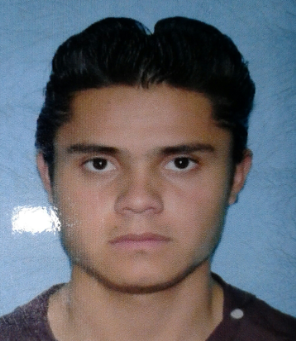     SECCIÓN I	DATOS PERSONALESNombres y Apellidos:		Diego Ricardo Hernández BenitesCédula de Ciudadanía:	172220149-6Fecha de Nacimiento:	01/Marzo/1993Lugar de Nacimiento:	Quito – PichinchaNacionalidad:			EcuatorianoEstado Civil:			SolteroCargas Familiares:		0 hijos(s)Domicilio:			Av. Las Lajas Pasaje “F” sector Unión PopularTeléfono:			02 2 674 610 / 0987491452E-mail:				diegorh341@gmail.comSECCIÓN IIFORMACIÓN ACADÉMICA PROFESIONALInstitución:	Universidad Central del EcuadorLugar: Quito- Pichincha- EcuadorGrado: ProfesionalTitulo: Ingeniería en Contabilidad y AuditoriaFecha: Actualmente -- En cursoNivel: Sexto SemestreHorario: Lunes a Viernes 17:00 a 21:00    ;   Sábados 09:00 a 12:00Institución:	Colegio Nacional “José De La Cuadra”Lugar: Quito- Pichincha- EcuadorFecha: Septiembre 2005 -- Julio 2011Grado: BachilleratoTitulo: Contador Bachiller en Ciencias de Comercio y AdministraciónInstitución: Servicio de Rentas Internas (SRI)Lugar: Quito – Pichincha – EcuadorFecha: Julio 2011Grado: CapacitaciónTítulo: “Formularios”Institución: Corporación Favorita C.A.Lugar: Quito – Pichincha – EcuadorFecha: Agosto 2013Grado: CapacitaciónTítulo: “Inducción  y Servicio de Calidad al Cliente”SECCIÓN IIIEXPERIENCIA LABORALEmpresa:	Corporación “Favorita C.A:” Ocupación:	Empacador	Teléfono:	2647179 - 2616920 - 2659629		Fecha:		10 de agosto del 2013 a 9 de abril del 2014SECCIÓN IVREFERENCIAS PERSONALES:Sr. Marly Hernández				    0998207891Sra. Teresa Sandoval                                     2733944REFERENCIAS LABORAL:Sr. Marcelo Rodríguez                                   3113010Sr. Alberto Llive					    0992947997